GIVE THE COORDINATES FOR THE LETTERS:  G, C, L, D, I ,F,B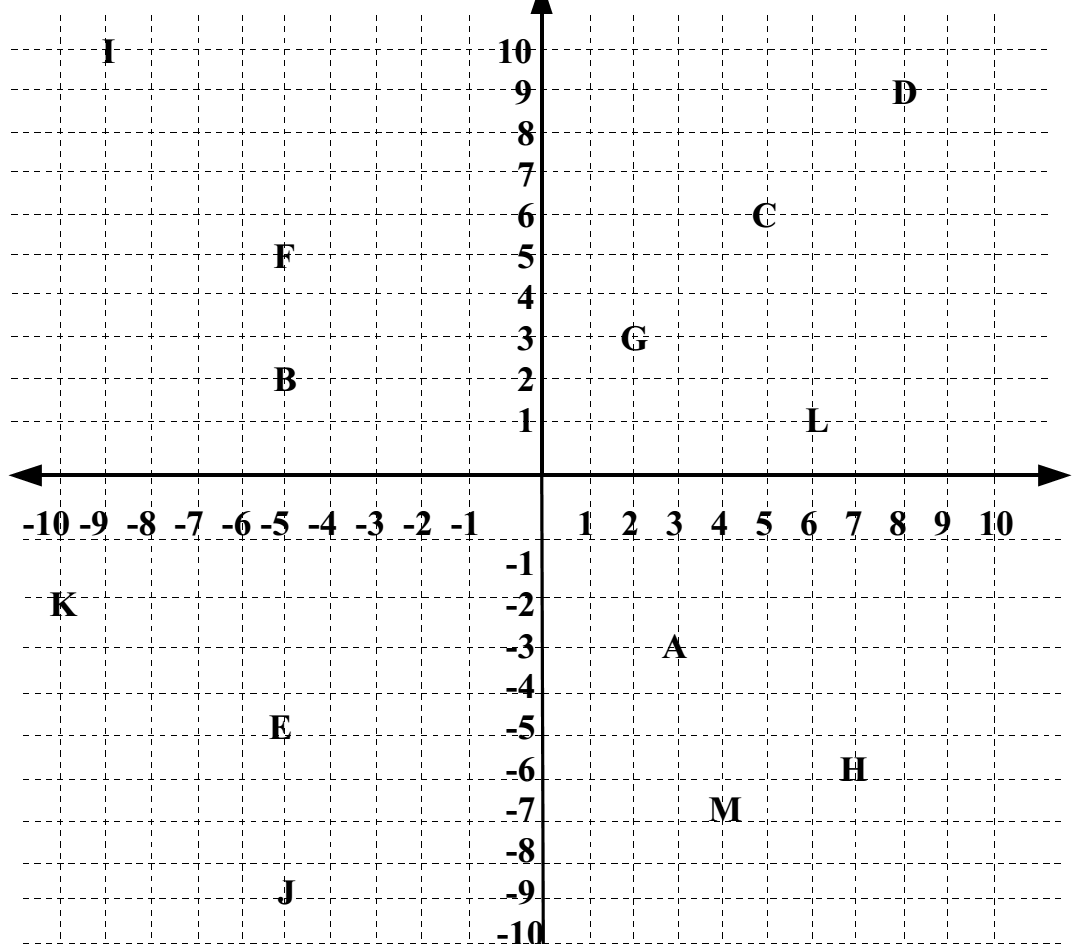 